高绩效团队建设课程时间:  2023年7月22日周六（9:00-12:00 13:30-16:30）课程地点： 北京	课程对象:  企事业单位中基层管理者授课方式:  案例分析、方法研讨、工具演练、视频赏析、提问互动、精彩讲授等课程收益：1、掌握打造高绩效团队的系统思路2、掌握ORID焦点对话与讨论法，达到目标的一致性3、掌握建设队长信任的核心与重点4、掌握团队冲突管理的技能，更好地利用集体智慧并科学决策5、掌握情境领导模式，提高领导行为的有效性并大力开发人才6、掌握执行力的核心概念，建立100%责任意识，提升团队执行力7、掌握利用承诺的方法，促进团队的学习，从而不断提高团队绩效本课程提供的管理工具包括（但不限于）：1、高绩效团队建设模型2、团队协作的有效性练习方法3、我的冲突处理常用策略测评4、团队正确决策的要点表5、责任的12字系统6、100%责任意识落地的思维模式7、提升团队执行力的七大核心表8、我的团队队员承诺书内容大纲：第1讲　团队建设的核心概念1、团队的内涵关键点在于建立无过错连带责任2、高绩效团队的九大特征讨论：最重要的特征是哪一项3、团队建设的四大阶段讨论：各阶段的核心工作是什么4、刘海民高绩效团队建设模型分析讨论：最重要的领导力是什么能力讨论：提升执行力最关键的是什么5、突破团队建设的五大瓶颈现场诊断：我的团队建设水平的现状6、高绩效团队的领导者的五大任务第2讲 明确目标，指引方向1、目标的检查2、ORID焦点对话与讨论法ORID思考流程及案例3、目标一致：针对目标的ORID演练第3讲 建设信任，夯实基础1、信任是团队建设的基石2、讨论：如何建设队长的信任正直，一技之长、动机、言行案例：领导者如何认错3、工具：建设团队合作与信任的雷鲍夫法则4、工具：团队协作的有效性练习第4讲 掌握冲突，维持人和1、冲突的内涵2、我面对冲突的态度案例：经销部主管与设计部主管的冲突方法：双赢思维与统合综效3、冲突处理的五大策略现场测试：我的冲突处理能力4、冲突练习：沙漠求生团队正确决策的要点第5讲　情境领导，因材施领一、情境领导是什么案例分析：郑永怀经理的困惑二、诊断之道：下属的发展层次如何1、确定任务的三个阶段2、衡量下属发展层次的两把尺子3、下属的四种发展层次4、练习：四个主人公分别是哪个发展层次5、工具：我的下属发展阶段分布情况表格三、统驭之道：选择你的领导风格1、现场测试：领导风格的自我诊断2、两种不同的领导行为3、四种不同的领导风格4、情境领导模型5、领导风格的辨别要点6、方法：因人而异的下达指示对D1发展层次的员工，如何下达指示对D2发展层次的员工，如何下达指示对D3发展层次的员工，如何下达指示对D4发展层次的员工，如何下达指示四、 运用“情境领导”法：量才适用，因材施领第6讲 强化责任，确保执行1、执行力就是将目标转化为结果的能力案例：这个人有执行力吗2、对结果负责：尽到责任，达到目的3、为客户创造价值：下一流程（工序）就是顾客4、联想4P的执行文化5、执行型人才的三大特征6、100%责任的担当意识执行力最核心的要件是责任心工具：关于责任的系统与结论结果= 100%责任 + 没有借口100%责任意识落地的思维模式7、提升团队执行力的七大核心点8、回顾（如有必要）一次性到位的授权沟通培养下属的M-KASH模型系统激励下属的工作表格第7讲 利用承诺，促进学习1、利用承诺的内涵承诺到底有没有用2、学习：领导者最有效的杠杆你的团队平时是怎么学习的有哪些有效的学习途径第8讲 头脑风暴，实战指导说明：在前面内容互动学习的基础上，利用集体智慧，应对三大问题1、如何在团队内部建立无过错连带责任机制2、企业文化下的团队文化的提炼3、制作：我的团队成员承诺书（宣言）	北京刘海民老师简介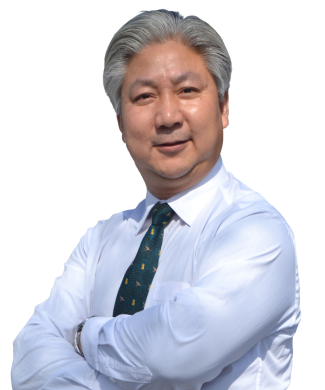 资深实战派培训师，从业19年传统智慧与现代管理融合教练北大、清华总裁班特约讲师	华清润泽教育特约讲师中国人力资源开发研究会最受企业欢迎培训师主要经历：北京电力建设公司基中高层管理职位，兼职律师，世界500强神户制钢与韩国EXPERT咨询公司在北京合资的培训公司讲师部部长，北京工业大学耿丹学院教师。培训特长：精于互动式与启发式培训，研究老子的道德经21年、研究黄石公的素书及儒家的四书12年、接触佛学30年，掌握法家、兵家及纵横家的思想精髓，培训中擅长将中国传统智慧与现代管理自然融合。【培训纪实】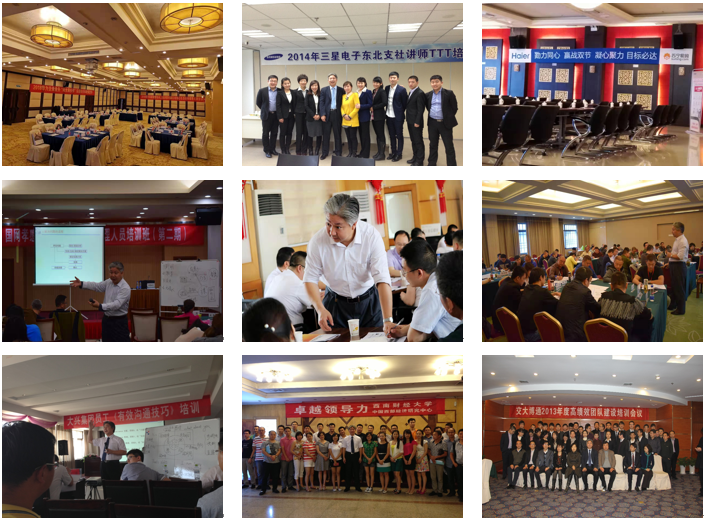 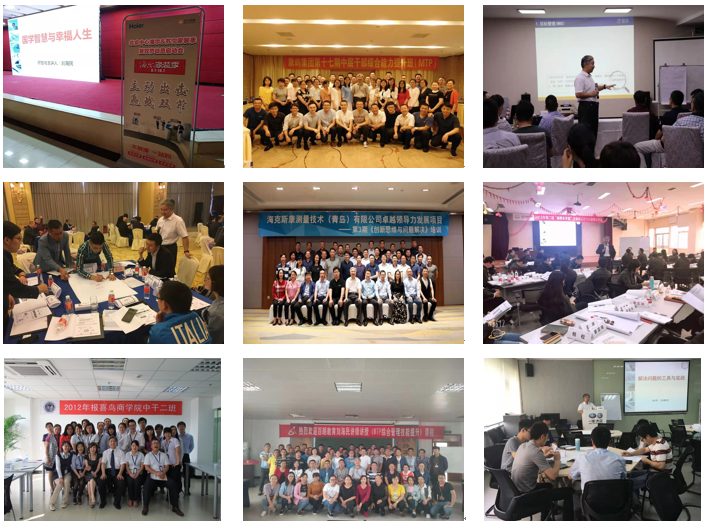 【培训企业】部分■ 金融·保险中国银行       民生银行       光大银行       华夏银行       邮储银行贵州银行       郑州银行       恒丰银行       齐商银行       东营银行内蒙农行       湖北农行       湖南农行       遵义农行       北京工行河北建行       温州银行       中国人寿       中华保险       中国平安阳光保险       中路保险       泰康人寿       新疆人保       华厦金融先锋金融      高淳.万州.黔江.临泉.武邑.德清.古交等多省市多个农商行■ 电力·能源北京电力       天津电力       重庆电力       国家电网      大唐电力湖南电力       广西电力       甘肃电力       宁夏电力      吉林电力四川电力       河南电力       协鑫电力       大唐国际      金坛电力安阳电力       文山电力       明星电力       乐山电力      咸宁电力孝感电力       新源公司       京阳热电       京能集团      华能福建福建能源       露天煤业       华能伊敏电厂.华电渠东电厂.大唐景泰电厂等多家电厂■IT·通信·科技华为         中国移动       山西移动       贵州移动       内蒙移动海尔         中国联通       山东联通       北京联通       浙江移动苏宁易购     中国电信       吉林电信       三星电子       三星半导体用友         杭州三花       海克斯康       明博科技       掁华无线电振华集团     天奥信息       LG电子         NEC中国       欧姆龙电子LG系统集成   欧姆龙（中国）北京市科委     松下汽车电子等■ 钢铁·汽车奔驰中国       北京奔驰       大连奔驰       青岛奔驰        上海大众通用五菱       一汽大众       一汽集团       一汽富维        一汽解放一汽物流       一汽轿车       现代轿车       富维集团        富维江森长安客车       惠州路虎       东风本田       北汽越野        东风悦达旭阳集团       启明信息       福耀集团       伟世通空调     唐钢股份唐钢集团       鞍钢股份       鞍钢集团       承钢集团       济钢集团等■ 建筑·房地产中建一局       中建五局       中建七局       中建八局       中水三局新兴际华       阳光100       佳兆业         联创建筑       南通二建河南建设       中国电建       中海实业      铁投建通        中天集团山东众德       山东德合       勇茂安装      海天工程        山东华南集团等■ 医药·烟草三联药业       蓉生药业       东北制药       三九集团      康美徕祈健生物       甘李药业       华润医药       济民可信      华扬动保亚宝药业       新龙药业       天坛生物       广东中烟      重庆中烟云南中烟       天津中烟       石林烟草       湖南邵烟等■交通·物流·商贸·服务海航股份       海航集团        南航股份       西部机场       福州机场首发集团       宣城邮政        北京邮政       大兴邮政       顺义邮政佛山邮政       德邦物流        吉林国商       华熙LIVE       温馨鸟国投交通       福源工贸        嘉禾乐天       东升科技园     神钢商贸住金物产       成仁高速       吉高集团       青岛港       爱心灰姑娘 中豪能源       泰鑫集团       新世纪认证     杭州小姐妹   CBC美国信用保险北京排水集团   北方昆曲剧院等■ 教育·科研·政府部门北京大学      清华大学       浙江大学       武汉大学       北京科技大学北京邮电      上海交大       西安交大       西南财经       中国石油大学三星商学      LG商学        北京经理学院   吉林省工信厅    胶州市工信局中航三院      铁三院         铁科院电子所   国家安监总局   中捷政府都江偃纪检委  吉林工信厅     高淳经信委、中企联.天津企联等多地企联等■石油·化工·其它生产制造业方太集团       烟台万华       金源化工       金诺集团       西南管道公司中海油         海尔电器       LG空调        浦项中国        中油瑞飞南通晓星       嘉兴晓星       成都神钢       神钢压缩机      广西有色松下彩管       三洋能源       西铁城         中材重机        东方电气丰润电器       天坛家俱       嘉琳玻璃       大连瓦轴        建安工业中航沈飞       广州印钞       沈阳造币       松田程          新希望奶业航天民机       重庆惠工       中核工业       中粮集团        大北农千味央厨       西安糖酒       象屿生化       象屿集团        勐海茶叶正大集团、欧派家居等报 名 回 执 表联系电话：010-62787660，13691597091 ,18600840967李雅静    微信：13691597091电子邮箱：qinghuadaxue21sj@163.com   在 线 QQ：120079088  公众微信号：hqrz668 企业名称网址地址邮编联系人信息姓名职位电话联系人信息传真手机  E-MAIL学员名单姓名性别职务电话电话手机手机邮箱学员名单学员名单学员名单学员名单学员名单每人1980/每天（含讲义，笔，课件、茶点）汇款账户：户  名：华清润泽（北京）教育科技有限公司开户行：中国工商银行股份有限公司北京惠新支行账  号：02 0000 6309 0201 94904每人1980/每天（含讲义，笔，课件、茶点）汇款账户：户  名：华清润泽（北京）教育科技有限公司开户行：中国工商银行股份有限公司北京惠新支行账  号：02 0000 6309 0201 94904每人1980/每天（含讲义，笔，课件、茶点）汇款账户：户  名：华清润泽（北京）教育科技有限公司开户行：中国工商银行股份有限公司北京惠新支行账  号：02 0000 6309 0201 94904每人1980/每天（含讲义，笔，课件、茶点）汇款账户：户  名：华清润泽（北京）教育科技有限公司开户行：中国工商银行股份有限公司北京惠新支行账  号：02 0000 6309 0201 94904每人1980/每天（含讲义，笔，课件、茶点）汇款账户：户  名：华清润泽（北京）教育科技有限公司开户行：中国工商银行股份有限公司北京惠新支行账  号：02 0000 6309 0201 94904每人1980/每天（含讲义，笔，课件、茶点）汇款账户：户  名：华清润泽（北京）教育科技有限公司开户行：中国工商银行股份有限公司北京惠新支行账  号：02 0000 6309 0201 94904每人1980/每天（含讲义，笔，课件、茶点）汇款账户：户  名：华清润泽（北京）教育科技有限公司开户行：中国工商银行股份有限公司北京惠新支行账  号：02 0000 6309 0201 94904每人1980/每天（含讲义，笔，课件、茶点）汇款账户：户  名：华清润泽（北京）教育科技有限公司开户行：中国工商银行股份有限公司北京惠新支行账  号：02 0000 6309 0201 94904